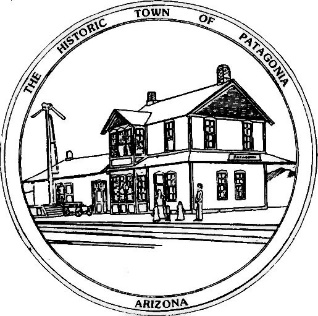 NOTICE OF REGULAR MEETING OF THE TOWN COUNCIL OF PATAGONIAPursuant to Articles 14-2-C-3 and 14-2-C-4 of the Code of the Town of Patagonia, Notice is hereby given to the General Public that the Town Council of the Town of Patagonia will CONDUCT A REGULAR MEETING TO CONSIDER THE FOLLOWING APPLICATIONS FOR USE PERMITS:Zander and Heidi Ault are requesting a use permit to convert the former Pilates Building located at 295 McKeown Ave. into a Retail Bicycle Parts/Bare necessities to Bikers and Hikers with a beer and wine bar.  Mary Tolena is requesting a use permit to change 542 Harshaw Road to a facility for gatherings and events like workshops, camps and community meetings.Aari Ruben is requesting a use permit for 436 Naugle Avenue to convert the former Cose Buone Restaurant to an Adult Use Marijuana Recreational Establishment.REGULAR MEETING AT 7:00 P.M. JULY 14, 2021THE MEETING WILL BE HELD ATTOWN HALL310 MCKEOWN AVENUEPATAGONIA, AZAND VIA ZOOM MEETING, I.D. 957-511-4862 PASSCODE # 338501Dated this 29th Day of JUNE, 2021_______________________________Ron Robinson, Town Clerk